5º CAMPEONATO INTERHOSPITALAR DO SUEESSOR 2011
 
BOLETIM DO NA TRAVE
 
Boa tarde pessoal demorou mais chegou!!! O nosso boletim do NA TRAVE.
Já estamos entrando na 5º rodada do CAMPEONATO e a rede não para de balançar, tem briga serrada pela artilharia
da 5º EDIÇÃO DO INTERHOSPITALAR. 
E a briga é dupla, FUTSAL MASCULIMO e FUTSAL FEMININO.
Quem lidera a artilharia do MASCULINO é o ELIAS do SÃO CAMILO com 9 gols, cercado por um grupo de atiradores de elite 
vem chumbo grosso aí. Já no FEMININO quem tá descendo a sandália é a KAREN do COOPERCREDI com 11 gols, na cola dela vem a 
JOSEMIRA do HOSPITALIS com 7 gols.  
Fala a verdade, essas mulheres estão jogando muito, sem falar do charme e da beleza de muitas jogadoras.
Então, eu pergunto ao público QUEM É A JOGADORA MAIS BONITA?QUAL É A MAIS SIMPATICA?QUAL É A MAIS NERVOSA? QUEM É A MAIS,MAIS DO CAMPEONATO?
 ENTÃO ELA SERÁ A MUSA DO CAMPEONATO!!!
 
PROCURA-SE A MUSA DO CAMPEONATO.
Obs.  As fotos serão tiradas durante e após o jogo.
 
FUTSAL FEMININOBALANÇO DA RODADA
 
Pela 4ª rodada no dia 25/09, no ginásio do JD. TUPÃ em BARUERI, quem
foi que acordou cedo foi as mulheres pela chave ZAFIRA jogaram.
IAMSPE  X  HOSP. MED/OLHOS.
A equipe do IAMSPE continuam invicta com 3 vitórias e 1 empate.Enfrentaram as meninas DOS OLHOS, que segue só com um empate que foi com a equipe do IAMSPE.
O jogo foi muito prazeroso de se assistir com muitas chances de gols para ambas as equipes muitos
chutes a gol, ataques frenéticos e muitas defesas gloriosas da geleira do MED. OLHOS FLAVIANE DO NASCIMENTO.
Mas o dia foi da ELIZAGELA DIAS que fez 3 gols e deu muitas assistências para a equipe do IAMSPE
O MED. OLHOS, tentou uma reação com 2 gols da GISELE SILVA mas com um time limitado e uma contusão no joelho da jogadora TAWANY, que trocou a posição com a FLAVIANE, as coisas ficaram mais difíceis para o empate.
O IAMSPE fez mais um com NEFRETIRE, É ISSO MESMO NEFRETIRE!! fechou o placar por 4x2.
 
No segundo jogo não foi diferente,sobre a determinação e disciplina das atletas um jogo gostoso de se ver com 
13 gols marcados e todos foram pintados com os pés, de uma forma artesanal.
Pelo returno a revanche do HOSPITALIS, vai ficar para o ano que vem por que nesta aqui quem levou a melhor foi
o COOPERCREDI que venceu pelo placar de 10x3.
Um jogo de verdadeiras ladys, nenhum cartão amarelo e poucas faltas, é algumas butinadinhas aqui e outras ali, mas o que
animou a galera foi os gols. COOPERCREDI abriu o placar com uma distância de 5 gols, o HOSPITALIS tentou uma reação
rápida no segundo tempo jogando em cima dos erros do adversário. Diminuiu o placar para 5x3 mais com um time limitado
e alguns desfalques importantes não conseguiu superar o ataque do COOPERCREDI, que fez um jogo estratégico usando todo 
o seu elenco, assim tirando todo a resistência muscular do adversário. Na falta do VO² (OXIGENEO) o HOSPITALIS entrou 
em fadiga e o COOPERCREDI, aumentou o placar com VIVIAM, PATRICIA e BRUNA. Os destaques do jogo foram a, ala 
 MARIA PEREIRA, que armou a maioria dos ataques e fez 2 gols o outro foi a artilheira KAREN (C00PERCREDI)
que marcou 4 gols, JOSEMIRA MELO  fez 2 gols para o HOSPITALIS.
Sentimos a falta da SIMONE GUEIROS do HOSPITALIS como geleira, o placar poderia ser diferente, final do jogo 
COOPERCREDI 10 X 3 HOSPITALIS. 
 
FUTSAL MASCULINO
 
O COOPERCREDI, joga contra MED. VIDA e leva a pior.Jogo realizado as 12hs, no GINÁSIO do TUPÃ em BARUERI, o MED. VIDA precisava de uma vitóriainédita para se manter na COMPEITÇÃO, o jogo foi serrado com muitas chances de gols.Mas o mar não estava para peixe pro  lado do COOPERCREDI, chutando tudo o que vinha pela frente numa tentativa de fazer o gol, que levantaria o animo da equipe ele não veio, o que veio foi o gol do RENATO ROBERTO (MED. VIDA)  marcou aos 5m e 41s, do 1º tempo, dai o MED. não quis saber de nada e jogou na retranca.Segundo tempo, o jogo apertou para o lado do goleiro JOELSON ARTHUR, que estava possuído pelo espírito do goleiro PEGA TUDO, que andava por ali. O gordão foi o nome do jogo fazendo a diferença para a sua equipe com muitas defesas milagrosas e uma sorte de ganhar na loteria e paparão os 3 pontos encima do COOPERCREDI.Os destaques do COOPERCREDI foi o ala JOÃO ALVES e o mascote do time PIETRO de 3 anos com o seu penteado muito louco do PICA-PAU,...KKKKKK.  Final de jogo COOPERCREDI 1 X 3 MED. VIDA.HOSPITALIS, perde mais uma e fica fora do CAMPEONATO.A equipe masculina do HOSPITALIS, comandada pela técnica SIMONE GUEIROS ainda não conseguiuganhar nenhuma partida no CAMPEONATO, mas os casulas mostraram um bom futsal, nesta competição.Os casulas receberão o HOSPITAL SÃO CAMILO, que veio todo (CHIC e ELEGANTE) com o seu uniforme novinho, novinho estava até brilhando. E para o brilho da galera da cidade de CARAPUICIBA, o SÃO CAMILO passou a perna no HOSPITALIS  pelo de 7x3. Destaque do jogo ELIAS do SÃO CAMILO com 3 gols. Com essa derrota o HOSPITALIS, fica fora da competição.HOSP. MED/OLHOS, ganha da ODONTO, num jogo de AÇÃO e REAÇÃO.Pressão total da CLINICA ODONTO encima do MED. OLHOS. Jogo que favoreceu a equipe de COTIA (CLINICA ODONTO) no 1º tempo  com um placar  vantajoso de 3 gols, e um jogo frenético também com muitas chances de gols e varias finalizações que foram paradas nas mãos do goleiro da ODONTO e na trave. A equipe do MED. OLHOS foram atrás do prejuízo e conseguiram o empate de 5x5, e jogo começou a esquentar mais e mais, ODONTO fez 6x5, com o artilheiro da equipe ADRIANO e ficou na frente novamente no placar, em seguida o LUIZ FERNANDO empata de novo para o MED. OLHOS 6X6.Faltando 1 minuto para acabar o jogo numa reação incrível da equipe da MED. OLHOS, ele novamente LUIZ FERNANDO fazmais um e amplia o placar para 7x6 e finaliza o jogo com muita alegria para os meninos de OSASCO.LANTERNA, acende e HGI/LIBERDADE sai do ESCURO.A equipe do HGI/LIBERDADE, ganha do NOVA VIDA e sai da lanterna, os meninos de ITAPEVI que ainda não tinham ganhado nenhuma e tomado uma goleada do CRUZEIRO de 16x0, reagiram diante do confronto com NOVA VIDA, que briga por uma vaga para a segunda fase do campeonato.Com essa vitória a equipe do HGI/LIBERDADE ainda tem chance de se classificar, para segunda fase só depende dela, onde o próximo jogo da equipe é contra o MED. VIDA que também tem que ganhar para se manter no campeonato.Tivemos um jogo calmo sem cartões e poucas faltas, bem diferente dos outros jogos do NOVA VIDA, que mostrou ser um time muito agressivo. Os destaques do jogo foram o artilheiro da equipe DOUGLAS DANILO (3 gols) e ANDRÉ CARLOS(2 gols) do HGI/LIBERDADE e no NOVA VIDA foi o RONAN com 2 gols.Final de jogo HGI/LIBERDADE 6 X 3 NOVA VIDA.Comentários: ORLANDO FAUSTINO   ORGANIZAÇÃO                                REALIZAÇÃO: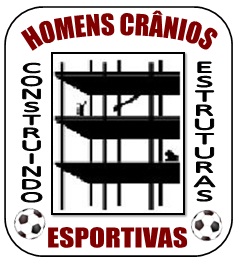 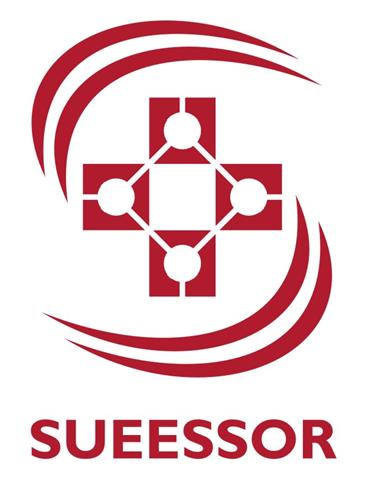 